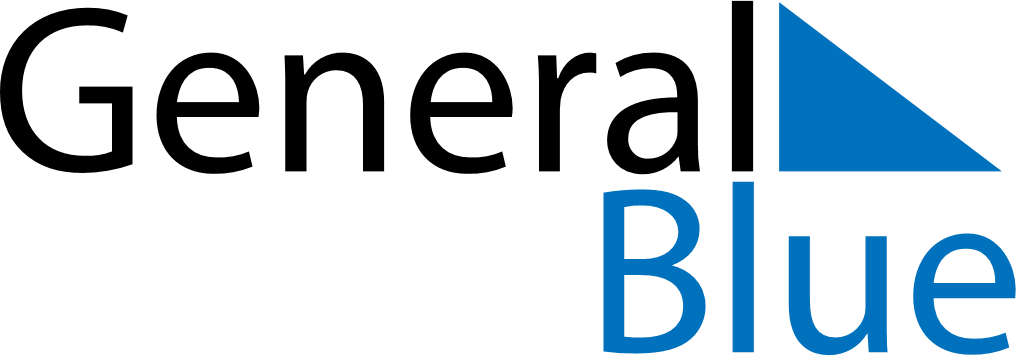 April 2020April 2020April 2020April 2020SloveniaSloveniaSloveniaMondayTuesdayWednesdayThursdayFridaySaturdaySaturdaySunday123445678910111112Easter Sunday1314151617181819Easter Monday2021222324252526St. George’s Day27282930Day of Uprising Against Occupation